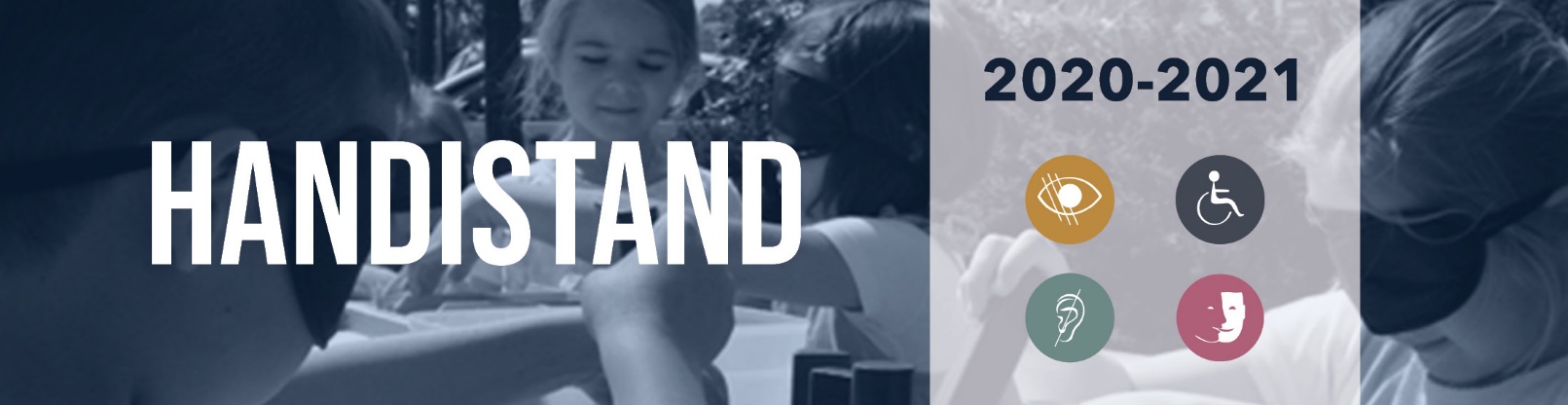 EVALUATION DE L’ÉLÈVEVotre avis est important, nous utilisons ces informations pour améliorer toujours plus la qualité de nos animations. Pourriez-vous remplir ce questionnaire et nous le renvoyer :- par mail : liège@besace.be - ou par courrier postal : ASBL BESACE, Vinâve d’île 9, 4000 Liège - ou à la fin de l’animation- ou le compléter en ligne via www.besace.be/handistand µLE PROJET HANDISTANDComment as-tu apprécié le projet ?Entoure le nombre(s) d’étoile(s) qui correspond à ton ressenti.  (0= pas du tout -> 5= excellent)Commentaires éventuels et/ou suggestions :LES ANIMATIONSComment as-tu trouvé les ateliers ?Qu’as-tu ressenti suite à la privatisation totale ou partielle de la vue ? Explique en quelques mots :Qu’as-tu ressenti suite à la privatisation totale ou partielle de l’ouïe ? Explique en quelques mots :Qu’as-tu ressenti suite à la privatisation totale ou partielle de certaines parties de ton corps ?Explique en quelques mots :Qu’as-tu ressenti suite aux témoignages de jeunes en déficience intellectuelle ?Quel a été ton moment préféré ? Selon toi, quelles sont les notions importantes à retenir ?Est-ce que ton regard sur le handicap a changé ?  OUI  / NONPeux-tu l’expliquer ?  Penses-tu aujourd’hui mieux comprendre ce que peut vivre une personne en situation de handicap ? Pourquoi ?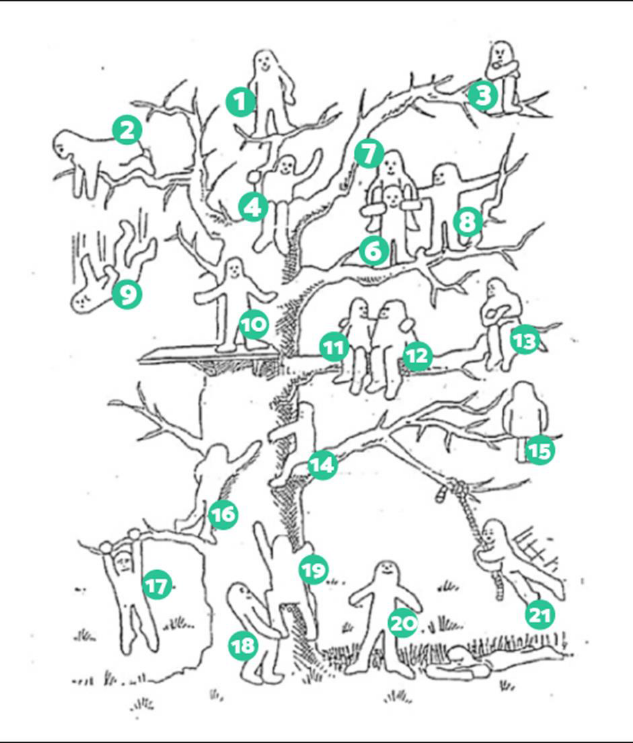 Comment te sens après cette animation ? Entoure/colorie le personnage qui correspondle mieux à ton ressenti.MERCI !AtelierTrès bienBienSatisfaisantInsatisfaisantMa Lumière(machine perkins, braille, jeux et lunettes malvoyances)AtelierTrès bienBienSatisfaisantInsatisfaisantMa sonorité(jeu casque anti-bruit, langes des signes)AtelierTrès bienBienSatisfaisantInsatisfaisantMon corps(lacer chaussure avec gants, parcours en chaise roulante)AtelierTrès bienBienSatisfaisantInsatisfaisantMa pensée(vidéo « mon ami Tom » et « Extra-ordinaire »)